Благоустроенные жилые помещения;Регулярное и разнообразное питание, помощь в приеме пищи;Мягкий инвентарь (одежда, обувь, нательное белье и постельные принадлежности) с учетом физического состояния пациента;Услуги по стирке белья, чистке одежды;Ежедневную уборку, генеральную уборку жилых помещений и мест общего пользования, проветривание;Обеспечение книгами, газетами, журналами, настольными играми;Предоставление гигиенических услуг лицам, не способным по состоянию здоровья самостоятельно выполнять их: помощь
в одевании/переодевании, в ежедневных гигиенических процедурах, смена подгузников, сопровождение в туалет, мытье, бритье, стрижка волос;Круглосуточное наблюдение за состоянием здоровья получателей социальных услуг (измерение температуры тела, артериального давления, контроль за приемом лекарственных препаратов и др.);Проведение оздоровительных мероприятий: лечебная физкультура, массаж;Организацию досуга (праздники и другие культурные мероприятия);Обучение навыкам самообслуживания, поведения в быту и общественных местах, обучение инвалидов пользованию средствами ухода
и техническими средствами реабилитации;Медицинское наблюдение (врачи: терапевты; психиатры, гериатр, невропатолог, хирург, подиатр, стоматолог, протезист; медицинские сестры);Зубопротезирование.Справки по тел.: 8 (81371) 76-720; 8 (931) 333-66-21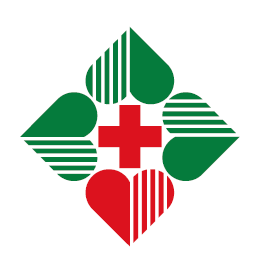 Автономная некоммерческая организация«Медико-социальный Центр»ОКАЗЫВАЕТ медико-социальную помощь пожилым людям и инвалидамна стационарном отделении временного и постоянного пребыванияДля вас мы предлагаем: